РЕСПУБЛИКА  ДАГЕСТАНАДМИНИСТРАЦИЯ МУНИЦИПАЛЬНОГО РАЙОНА«МАГАРАМКЕНТСКИЙ  РАЙОН»ПОСТАНОВЛЕНИЕ № 36«13» февраля 2015г                                                                                                      с.МагарамкентОб утверждении Инвестиционной стратегии муниципального района «Магарамкентский район» до 2020 годаВо исполнение Стандарта деятельности органов местного самоуправления по обеспечению благоприятного инвестиционного климата на территории муниципального района «Магарамкентский район» и в целях увеличения темпов экономического роста, привлечения средств для создания современных производств и увеличения количества эффективных рабочих мест, ПОСТАНОВЛЯЮ: 1. Утвердить Инвестиционную стратегию муниципального района «Магарамкентский район» до 2020 года (далее – Стратегия).2. Отделу кадровой работы и информационного обеспечения администрации муниципального района «Магарамкентский район» обеспечить размещение Стратегии на официальном сайте администрации: www.adminmr.ruВрио главы администрациимуниципального района                                                              Г.Ж. МурадалиевИНВЕСТИЦИОННАЯ СТРАТЕГИЯМУНИЦИПАЛЬНОГО РАЙОНА «МАГАРАМКЕНТСКИЙ РАЙОН» ДО 2020 ГОДАМагарамкент 2015г.Содержание:Введение										        31. Цели и задачи. Стратегические ориентиры инвестиционного развития муниципального района «Магарамкентский район»                 52. Анализ ситуации в инвестиционной сфере муниципального района «Магарамкентский район»                                   82.1  Основные показатели инвестиционной деятельности вмуниципальном районе «Магарамкентский район» в 2011-2014 г.г.                8Анализ инвестиционного потенциала муниципального района        10Анализ форм муниципальной поддержки инвестиционнойдеятельности в муниципальном районе						        152.4  Перспективные потребности муниципального района «Магарамкентский район» в инвестиционных ресурсах                                                                213. Стратегические цели развития инвестиционнойдеятельности муниципального района		                                                 224. Механизмы реализации инвестиционной стратегии муниципального района «Магарамкентский район»                                                                                 31                              4.1 Общие основания для построения механизмов реализации инвестиционной стратегии МР «Магарамкентский район»                                                             31        4.2 Мониторинг показателей стратегии и контроль ее реализации           33 Приложение №1                                                                                           34Приложение №2                                                                                           37    Заключение									          38ВведениеНа современном этапе инвестиционное развитие экономики невозможно без активизации инвестиционной деятельности, которая является одной из первостепенных задач органов муниципального управления. От уровня развития инвестиционной деятельности зависит не только решение широкого круга проблем отдельных муниципальных образований, но, в определенной мере, судьба местного самоуправления в целом. Местное самоуправление - это система организации и деятельности граждан, обеспечивающая самостоятельное решение населением вопросов местного значения и управление муниципальной собственностью, исходя из интересов всех жителей данной территории, то есть данного муниципального образования. Но никакое муниципальное образование не сможет существовать без собственной стратегии развития, которая способна повысить качественные и количественные показатели жизни территории. Современной теорией и практикой выработан ряд общих положений разработки стратегии местного экономического развития, соблюдение которых объективно увеличивает возможность успеха. Среди них – методы и механизм стратегического планирования, который представляет собой систематический процесс, с помощью которого формируется картина будущего и определяются этапы его достижения, исходя из местных ресурсов.В муниципальных образованиях процесс экономического развития разрабатывается, планируется и реализуется совместными усилиями органов местной власти, представителей бизнеса и государственных предприятий, общественных организаций и органов местного самоуправления. Процедура стратегического планирования не допускает абсолютно единообразного подхода, поскольку объекты его отличаются друг от друга по географическим характеристикам, природным ресурсам, экономическим показателям, характеристикам и результатам деятельности агентов экономической активности, социальной организации жизнедеятельности населения и многого другого. Каждое муниципальное образование, сталкиваясь с какими-либо проблемами, решает их по-своему. В современных условиях рыночных отношений перед органами местного самоуправления Магарамкентского района стоит задача согласования интересов всех субъектов муниципального района, что даст возможность эффективно развиваться району. Назрела необходимость долгосрочного планирования и разработки стратегии развития территории, которая должна стать документом общественного согласия.Основными целями разработки Инвестиционной стратегии муниципального района «Магарамкентский район» до 2020 года являются:- определение стратегических направлений инвестиционного развития муниципального района в целом и отдельных отраслей экономики;	- выработка механизмов, позволяющих реализовать данные направления для обеспечения устойчивого экономического роста, комплексного развития муниципального хозяйства, повышения качества жизни населения муниципального района, создания комфортных условий и безопасности и проживания сельчан.1. Цели и задачи.Стратегические ориентиры инвестиционного развитиямуниципального района «Магарамкентский район»Ключевыми приоритетами в экономике муниципального района являются повышение инвестиционной привлекательности муниципального района, активная поддержка эффективных инвестиционных проектов по производству конкурентоспособной продукции, совершенствование механизма привлечения инвестиций, формирование инвестиционной инфраструктуры муниципального района.Целью инвестиционной политики муниципального района «Магарамкентский район» является обеспечение экономического роста, повышение эффективности экономики и уровня жизни населения.Главная задача инвестиционной политики - формирование благоприятной среды, способствующей привлечению и повышению эффективности использования инвестиционных ресурсов в развитии экономики и социальной среды. Цели инвестиционной Стратегии муниципального района «Магарамкентский район»:- создание благоприятного инвестиционного климата на территории, т.е. формирование совокупности факторов, определяющих качество предпринимательской инфраструктуры и степень возможных рисков при вложении инвестиционных ресурсов для обеспечения экономического роста, повышения уровня жизни населения на основе оживления инвестиционной активности всех субъектов экономики и вовлечения их в инвестиционный процесс;- создание системы управления инвестиционными процессами на основе анализа существующего ресурсного потенциала и изучения современного состояния экономических, социальных и экологических процессов.Задачи Стратегии:- повышение инвестиционной привлекательности муниципального района «Магарамкентский район»;- применение механизмов государственно-частного партнерства при реализации инфраструктурных проектов;- выявление инфраструктурных возможностей для реализации крупных инвестиционных проектов;- активное участие в реализации национальных проектов и программ;- создание и развитие кластеров в различных секторах экономики;- разработка и внедрение туристического бренда муниципального района «Магарамкентский район»;- активизация и систематизация привлечения инвесторов;- вовлечение природно-ресурсного потенциала в инвестиционный процесс;- развитие кадрового потенциала для обеспечения инвестиционных процессов.Успешная реализация названных целей и задач тесно связана с развитием инвестиционной деятельности предприятий всех видов экономической деятельности.Стратегическими ориентирами инвестиционного развития в сфере туризма являются:- увеличение объема туристского потока за счет удовлетворения отложенного туристского спроса;- расширение спектра и повышение уровня услуг, оказываемых туристам, повышения конкурентоспособности туристского продукта;- создание дополнительных рабочих мест, как в туристской, так и в смежных отраслях;- развитие инженерной, дорожно-транспортной инфраструктуры, улучшение состояния и создание новых объектов показа, развитие малого и среднего предпринимательства;- развитие материальной базы туриндустрии, в том числе за счет привлечения внебюджетных средств;- создание особой экономической зоны туристско-рекреационного назначения;- создание гостевых домов на территории МР «Магарамкентский район».	Стратегическими ориентирами инвестиционного развития в сфере промышленности являются:- технологическое обновление производственных мощностей на основе внедрения передовых зарубежных и российских технологий;- развитие территориально-производственных кластеров;- внедрение энергосберегающих и малоотходных ресурсосберегающих технологий;- внедрение технологий, снижающих влияние промышленных предприятий на загрязнение атмосферы, подземных и поверхностных вод, почв, недр, озонового слоя.Ориентирами инвестиционного развития агропромышленного комплекса являются:- повышение инвестиционной привлекательности отрасли;- кадровое обеспечение агропромышленного комплекса на качественно новом уровне;- расширение применения ресурсосберегающих технологий в животноводстве и растениеводстве, повышение почвенного плодородия за счет внедрения передовых технологий;- увеличение производства продукции животноводства в условиях постепенного импортозамещения с учетом использования зарубежного опыта;- укрепление племенной базы молочного и мясного скотоводства;- развитие козоводства и овцеводства;- развитие кролиководства;	- развитие яичного птицеводства;- реализация инвестиционных проектов по товарному рыбоводству;- расширение прудовых и бассейновых площадей в действующих хозяйствах; - замещение импорта овощной продукции за счет развития и строительства тепличных хозяйств;- закладка садов на свободных земельных участках, а  так же путем привлечения незанятого населения;- становление интенсивного садоводства путем закладки многолетних плодовых насаждений;- развитие социальной инфраструктуры села, улучшение жилищных условий сельского населения;- увеличение площади насаждений виноградников.Стратегическими ориентирами инвестиционного развития в сфере добычи и переработки полезных ископаемых являются:- развитие деловой активности по использованию местных строительных материалов при реализации строительных инвестиционных проектов на территории муниципального района;- содействие модернизации и техническому перевооружению добывающих и перерабатывающих производств с целью замещения ввозимых на территорию муниципального района строительных материалов;  - содействие созданию крупных современных производств для удовлетворения общих строительных потребностей муниципального района «Магарамкентский район», муниципальных районов республики, субъектов Северо-Кавказского федерального округа, снижению себестоимости готовой продукции и расширения ассортимента с целью вымещения (создания конкурентных преимуществ) ввозимых строительных материалов.Одним из важнейших направлений развития инвестиционной сферы области является жилищное строительство.Несмотря на создание основ функционирования рынка жилья, приобретение, строительство и наем жилья с использованием рыночных механизмов на практике пока доступны лишь ограниченному кругу семей - семьям с высокими доходами.Ориентиры повышения доступности жилья:- развитие малоэтажной застройки;- формирование эффективных рынков земельных участков, обеспеченных необходимой документацией;Развитие массового жилищного строительства потребует развития промышленной базы стройиндустрии и промышленности строительных материалов, стимулирования применения новых технологий в строительстве и новых строительных материалов, развития свободной конкуренции между частными коммерческими и некоммерческими застройщиками.2. Анализ ситуации в инвестиционной сфере муниципального района «Магарамкентский район»2.1 Основные показатели инвестиционной деятельности в муниципальном районе «Магарамкентский район» в 2011 – 2014 гг.В 2014 году по сравнению с 2011 годом объём инвестиций в основной капитал по Магарамкентскому району увеличился на 22,9% и составил 1996500 тыс.руб., что больше чем в 2012 и 2013 годах в 4 и 2 раза соответственно. Объем инвестиций на душу населения в 2014 году составил 31945 руб., в 2011 году - 25285 рублей, что больше на 26,3%. Основные показатели инвестиционной деятельностимуниципального района «Магарамкентский район»Объём инвестиций в основной капитал по муниципальному району «Магарамкентский район» за счёт всех источников финансирования за 2014 год составил 1996,5 млн. рублей или 239,6% к 2013 году. Магарамкентский район обладает большим потенциалом для развития инвестиционной деятельности, который в настоящее время используется не в полной мере. Объем инвестиций в район на протяжении последних лет неуклонно растет, однако этот рост, в особенности по крупным и средним организациям, обеспечивается за счет средств бюджетов (в большей части федерального), объем частных инвестиций так же имеет тенденцию к повышению.Существенный рост объема частных инвестиций может создать необходимое количество рабочих мест, обеспечить рост уровня жизни населения и пространственное развитие территорий, сделать возможным достижение стратегических целей, поставленных в Стратегии социально-экономического развития Республики Дагестан и Концепции долгосрочного социально-экономического развития Российской Федерации.Важной характеристикой развития инвестиционной деятельности в районе является внутренний территориальный продукт (далее – ВТП). За 2014 год размер ВТП составил 11млрд. рублей, что на 14% больше чем за 2013 год. Основной толчок для такого роста обеспечил оборот розничной торговли – 5,7 млрд.руб. и инвестиции в основной капитал – 1,9 млрд.руб. Так же весомый вклад внесли и налоговые поступления в бюджет муниципального района – 107 млн.руб., что составляет 232% к уровню 2013 года. Так же следует обратить внимание и на долю ВТП, приходящуюся на каждого жителя муниципального района «Магарамкентский район» - за 2014 год она составила 176 тыс.руб. Это существенно ниже внутреннего валового продукта (далее – ВВП) приходящегося на долю каждого жителя в Российской Федерации (900000 тыс.руб.), но сопоставимо со внутренним региональным продуктом (далее – ВРП) приходящимся на каждого жителя Республики Дагестан (350000 тыс.руб.). Однако следует учитывать, что низкий уровень ВТП говорит лишь о том, что есть потенциал для развития экономики на территории МР «Магарамкентский район» путем финансовых вливаний частных инвесторов в приоритетные и наиболее прибыльные отрасли:1. Сельское хозяйство2. Транспортно-логистический комплекс3. Туризм и рекреация4. Сфера услуг в целом (в виду относительно высокой плотности населения – 95,2 ч/км2)5. Потребительский рынок6. Жилищное строительствоВ отраслевой структуре формирования ВТП в МР «Магарамкентский район»  можно выделить отличительные особенности, позволяющие охарактеризовать экономику района как аграрно-индустриальную:Доля в ВТП района сектора сельского хозяйства, рыболовства и рыбоводства составляет 21% (РД – 15,1%, РФ – 4,5%);Доля в ВТП продукции промышленного производства – 0,92% (РД – 6,5%, РФ – 32,6%);Доля в ВТП строительной отрасли составляет 14,6% (РД – 19,4, РФ – 6,9%);Доля оптовой, розничной торговли и бытовых услуг в ВТП составляет 52% (РД – 27%, РФ – 19,4%);Доля коммерческих финансовых услуг, операций с недвижимостью, а также сферы сервиса и туризма составляет 2,48% (РД – 6,2%, РФ – 13%);Доля в ВТП транспорта и связи составляет 9% (РД – 9%, РФ – 10,5%)2.2 Анализ инвестиционного потенциала муниципального районаИнвестиционный потенциал – это совокупность имеющихся в муниципальном районе «Магарамкентский район» факторов производства и сфер приложения капитала, в основном, таких как:- ресурсно-сырьевой; - производственный; - потребительский; - инфраструктурный;- трудовой; - финансовый.Формирование и развитие инвестиционного потенциала предполагает, что инвестиции - это долгосрочные вложения не только в основные производственные фонды, но и в человеческий потенциал, финансовые и нематериальные активы и природно-ресурсный потенциал.Инвестиционный потенциал включает в себя часть, которая с трудом поддается изменению и состоит из природно-ресурсной и транспортно-географической составляющих. Другая часть, на которую больше всего могут повлиять органы местного самоуправления, связана с административными условиями для инвестирования.Инвестиционный SWOT-анализ (анализ сильных и слабых сторон) муниципального района «Магарамкентский район» заключается в поиске положительных и отрицательных сторон, а также прогнозировании предполагаемых возможностей или угроз со стороны инвестиционной среды. На основании SWOT-анализа строится такая инвестиционная стратегия, которая учитывает сильные стороны и возможности и компенсирует недостатки, минимизирует при этом угрозы и снижает рискSWOT – Анализ МР «Магарамкентский район»Приоритеты в сфере развития инвестиционного потенциала муниципального района «Магарамкентский район»:- развитие туризма и сферы услуг путём реализации проекта по созданию особой экономической зоны туристско-рекреационного назначения (развитие туристско-рекреационной инфраструктуры: строительство гостиниц для граждан с различным уровнем доходов, строительство спортивных сооружений, развитие инфраструктуры дорожного сервиса и т.д.);- развитие промышленности (переработка продукции сельского хозяйства), в целях повышения эффективности форм и методов управления перерабатывающим сектором экономики района необходимо создание промышленного кластера, то есть единой «сети», объединяющей все отрасли по переработке продукции сельского хозяйства, переработке производственных отходов. Создание промышленного кластера возможно путём реализации крупного инвестиционного проекта, либо совокупности проектов;- развитие агропромышленного комплекса обусловлено прежде всего идеальными условиями (в том числе природно-климатическими) на территории района для роста данной отрасли. - увеличение объёмов добычи и переработки полезных ископаемых;- развитие потребительского рынка;- развитие малоэтажного строительства.Для развития инвестиционного потенциала территории необходима реализация следующих мер:совершенствование нормативно-правовой базы, регулирующей инвестиционную деятельность в районе; формирование и расширение информационных ресурсов в сфере инвестиционной деятельности;привлечение потенциальных инвесторов для работы в особой экономической зоне туристско-рекреационного типа; оценка ресурсного потенциала для развития инвестиционной деятельности;содействие организации взаимодействия с кредитными организациями с целью согласования возможных схем организации финансирования инвестиционных проектов на территории муниципального района.2.3 Анализ форм муниципальной поддержки инвестиционной деятельности в муниципальном районеСистема инструментов и методов поддержки инвесторов является одним из ключевых факторов формирования позитивного инвестиционного имиджа муниципального района «Магарамкентский район».Анализ инструментов поддержки инвесторов, предусмотренных нормативно-правовыми актами субъектов РФ, позволяет выделить три группы инвестиционных инструментов по степени их распространенности.Наиболее массовыми являются - предоставление налоговых льгот и государственных гарантий в обеспечение займов и кредитов, направляемых на реализацию инвестиционных проектов.Другую группу мер инвестиционной поддержки составляют инструменты сравнительно редкие – из-за того, что они требуют особых условий, имеющихся только в небольшом числе регионов, и/или согласование с федеральными органами власти – это особые экономические зоны, технопарки, инвестиционные проекты с привлечением средств Инвестиционного фонда Российской Федерации.В условиях, когда меры поддержки из первой группы не дают региону значимых конкурентных преимуществ на общем фоне, а доступ к инструментам из второй группы ограничен, повышается значение инвестиционных инструментов, имевших раньше второстепенное значение – субсидирование процентной ставки по кредитам.Формы оказания господдержки при осуществлении инвестиционной деятельности на территории Республики Дагестан:Федеральное законодательствоРеспубликанское законодательствоЗакон Республики Дагестан от 7 октября 2008 года № 42 
«О государственной поддержке инвестиционной деятельности на территории Республики Дагестан». Данный закон  направлен на повышение инвестиционной привлекательности республики, создание благоприятного и стабильного инвестиционного климата. Определяет формы государственной поддержки инвестиционной деятельности, права инвесторов и обязанности субъектов инвестиционной деятельности. В законе определены следующие формы государственной поддержки инвестиционной деятельности: предоставление инвесторам налоговых льгот, инвестиционного налогового кредита, государственных гарантий в обеспечение возврата заемных средств, привлекаемых для реализации инвестиционных проектов, льгот при аренде объектов недвижимости и земельных участков, инвестиций из государственных источников финансирования и др., а также предусмотрены нефинансовые меры государственной поддержки инвестиционной деятельности.Закон Республики Дагестан 1 марта 2012 года № 8 Об утверждении республиканской целевой программы «Создание благоприятных условий для привлечения инвестиций в экономику Республики Дагестан на 2012-2016 годы». Программой предусмотрено создание инженерной инфраструктуры  на инвестиционных площадках Республики Дагестан; разработка бизнес-планов для инвестиционных проектов, реализуемых на территории Республики Дагестан, в том числе услуги инвестиционного консалтинга;  компенсация части затрат на разработку проектной документации и прочие.Закон Республики Дагестан от 10 июня 2008 года № 27 «О залоговом фонде Республики Дагестан». Создание залогового фонда Республики Дагестан обеспечивает исполнение обязательств республики, а также субъектов инвестиционной деятельности на территории республики. Закон выступает как основа привлечения инвестиционных ресурсов под залог собственности Республики Дагестан при реализации инвестиционных проектов.  Закон Республики Дагестан от 1 февраля 2008 года № 5 «Об участии Республики Дагестан в государственно-частных партнерствах» устанавливает порядок и условия участия Республики Дагестан в государственно-частных партнерствах путем заключения и исполнения от имени Республики Дагестан соглашений, в том числе концессионных.Закон Республики Дагестан от 3 февраля 2005 года № 8 
«О государственной поддержке юридических лиц и индивидуальных предпринимателей, реализующих инвестиционные проекты в Республике Дагестан с привлечением денежных средств кредитных организаций» определяет меры государственной поддержки юридических лиц и индивидуальных предпринимателей, реализующих инвестиционные проекты в Республике Дагестан с привлечением средств кредитных организаций, в форме предоставления субсидий на оплату части процентов за пользование кредитами.Закон Республики Дагестан от 17 марта 2006 года № 15 
«Об инновационной деятельности и научном инновационном обеспечении развития экономики в Республике Дагестан». Закон направлен на развитие инновационной деятельности, научное инновационное обеспечение развития экономики и создание режима максимального благоприятствования для субъектов инновационной деятельности в Республике Дагестан.Закон Республики Дагестан от 11 марта 2009 года № 9 
«О государственных гарантиях Республики Дагестан», определяет порядок предоставления, оформления и исполнения государственных гарантий Республики Дагестан.Закон Республики Дагестан от 01 ноября 2005 года № 41 
«О государственной поддержке лизинговой деятельности в Республике Дагестан». Закон направлен на развитие в Республике Дагестан форм инвестирования в средства производства на основе финансовой аренды (лизинга) и стимулирование лизинговой деятельности за счет государственной поддержки.Закон Республики Дагестан от 17 ноября 2009 года № 67 
«Об инвестиционном налоговом кредите в Республике Дагестан» определяет основания и условия предоставления инвестиционных налоговых кредитов по региональным налогам.Указ Президента Республики Дагестан от 18 февраля 2009 года № 33 
«Об утверждении положения о порядке и условиях предоставления инвестиционному проекту статуса приоритетного инвестиционного проекта Республики Дагестан». Указ направлен на предоставление государственной поддержки инвестору, реализация инвестиционного проекта которого обеспечит положительный экономический и социальный эффект для Республики Дагестан, а также определяет условия и порядок предоставления инвестиционному проекту статуса «приоритетный». (Примечание: такие формы поддержки как налоговые льготы, льготы по аренде республиканской недвижимости и земельных участков и некоторые другие предоставляются только инициаторам приоритетных инвестиционных проектов).Указ Президента Республики Дагестан от 22 апреля 2008 года № 65 
«О Совете при Президенте Республики Дагестан по инвестициям». Совет при  Президенте РД по инвестициям является совещательным органом, на рассмотрение которого выносятся вопросы, касающиеся реализации инвестиционной политики, 
в том числе рассматривается вопрос о предоставлении проектам приоритетного статуса. Постановление Правительства Республики Дагестан от 28 апреля 2009 года № 114    «Об утверждении положения о порядке формирования и использования залогового фонда Республики Дагестан». Данное постановление определяет принципы и механизмы формирования, порядок и условия использования объектов залогового фонда республики. Постановление Правительства Республики Дагестан от 15 февраля 2005 года № 24    «О мерах по реализации Закона Республики Дагестан «О государственной поддержке юридических лиц и индивидуальных предпринимателей, реализующих инвестиционные проекты в Республике Дагестан с привлечением денежных средств кредитных организаций». Постановление регламентирует правила, условия 
и механизм предоставления субсидий из республиканского бюджета Республики Дагестан на оплату части процентов за пользование кредитами юридическими лицами и индивидуальными предпринимателями, реализующими инвестиционные проекты 
в Республике Дагестан с привлечением денежных средств кредитных организаций.Постановление Правительства Республики Дагестан от 7 апреля 2011 г. 
№ 95 «Об утверждении Положения об инвестиционных площадках Республики Дагестан»  определяет порядок формирования и условия функционирования инвестиционных площадок Республики Дагестан.Постановление Правительства Республики Дагестан от 22 апреля . № 122 «О мерах по государственной поддержке инвесторов, реализующих инвестиционные проекты в Республике Дагестан». Данное постановление устанавливает порядок финансирования затрат на разработку бизнес-планов и (или) компенсацию части затрат на разработку проектной документации инвестиционных проектов, а также условия проведения конкурсов на предоставление государственной поддержки инвесторам, реализующим инвестиционные проекты в Республике Дагестан.Постановление Правительства Республики Дагестан от 11 октября 2010 года № 368 «О формировании инвестиционного земельного фонда Республики Дагестан», определяет порядок формирования инвестиционного земельного фонда Республики Дагестан, земли из которого могут быть предоставлены под реализацию инвестиционных проектов.Наряду с федеральным и республиканским уровнем, на территории МР «Магарамкентский район» так же приняты нормативно-правовые акты, призванные улучшить и стабилизировать инвестиционный процесс, а так же перенести на новый виток развития отношения инвесторов с местным самоуправлением.Муниципальные нормативно-правовые акты:Постановление администрации МР «Магарамкентский район» от 26 мая 2014 года № 157 «О формировании реестра инвестиционных площадок на территории муниципального района «Магарамкентский район», определяет порядок формирования реестра инвестиционных площадок на территории МР «Магарамкентский район».Постановление администрации МР «Магарамкентский район» от 30 января 2014 года № 56 «Об утверждении Порядка сопровождения инвестиционных проектов, реализуемых и(или) планируемых к реализации на территории МР «Магарамкентский район» по принципу «одного окна».   Проводится также работа по внедрению на территории МР «Магарамкентский район» «Стандарта деятельности органов исполнительной власти по обеспечению благоприятного инвестиционного климата», разработанного администрацией МР «Магарамкентский район», который включает в себя в себя 11 ключевых пунктов, исполнение которых  способствует созданию условий для привлечения инвестиций 
в район. Процесс повышения инвестиционной привлекательности муниципального района и формирования имиджа надежного стратегического партнера требует постоянного совершенствования нормативно-правовой базы, использования новых инструментов поддержки на уровне муниципалитета.Особое место в инвестиционном законодательстве имеет формирование информационной инфраструктуры инвестиционной деятельности. Целесообразно установление мер, в том числе организационных, по информационной поддержке. В данном направлении администрацией МР «Магарамкентский район» проделана определенная работа. На официальном сайте администрации МР «Магарамкентский район» функционирует раздел «Инвестиционная политика», предусмотрена возможность прямого обращения к сотруднику районной администрации ответственному за ведение инвестиционной политики. Одной из основных составляющих проводимой работы по устранению административных барьеров стало закрепление функций по работе с инвестором за одним структурным подразделением. Таковым является отдел экономики администрации муниципального района «Магарамкентский район».  Одним из ключевых аспектов улучшения инвестиционного и предпринимательского климата в муниципальном районе будет являться максимальное содействие инвесторам на ранних стадиях инвестиционного процесса, что включает в себя:- развитие региональной информационной системы для обеспечения потенциальных инвесторов сведениями о муниципальном районе «Магарамкентский район» с использованием различных каналов: Интернета, средств массовой информации, выпуска презентационных материалов, проведения специальных мероприятий;- содействие инвесторам по вопросам землеотвода, прохождения разрешительных процедур и т. д.;Одной из форм поддержки может быть предоставление инвесторам, реализующим приоритетные инвестиционные проекты на территории муниципального района,  льгот при аренде объектов недвижимости и земельных участков.2.4 Перспективные потребности муниципального района «Магарамкентский район» в инвестиционных ресурсахДля обеспечения дальнейшего экономического роста муниципального района «Магарамкентский район» необходим комплексный подход к проблеме привлечения инвестиционных ресурсов и активизации инвестиционной деятельности хозяйствующих субъектов.Первостепенное значение приобретает анализ источников потенциальных инвестиций, достоверная оценка реальных возможностей их мобилизации, а также путей обеспечения эффективности привлекаемых инвестиций.Инвестиционная привлекательность территории связана, прежде всего, с:- уровнем административной поддержки инвестора,- благоприятными климатическими условиями;- потребительским потенциалом;- стоимостью и надежностью энергообеспечения;- уровнем развития финансовой и страховой инфраструктуры;- стабильным социально-политическим положением;- информацией о доступных инвестиционных площадках;- развитием магистральных инженерных сетей и головных сооружений (водоснабжение, газоснабжение, энергоснабжение, телекоммуникации);- созданием на территории муниципального района особых экономических зон.Основными проблемами, ограничивающими активность, являются:- естественные ограничения в некоторых видах сырьевых ресурсов;- состояние транспортно-инфраструктурного потенциала муниципального района;- неравномерная обеспеченность трудовыми ресурсами по отраслям и уровню квалификации;- высокая степень износа систем коммунального хозяйства;- территориальные и экологические ограничения, имеющиеся на территории муниципального района;- недостаточность финансовых ресурсов;3. Стратегические цели развития инвестиционной деятельности муниципального районаСтратегическая цель №1: Развитие туризмаОбоснование к стратегической цели: Туризм – одна из наиболее перспективных и высокодоходных отраслей в экономике, потенциал, которой используется не в полной мере.Основным благоприятным фактором развития туризма является повышение внимания к отдыху на территории муниципального района. Это, в первую очередь, возможность привлечения дополнительного туристического потока за счет активного маркетинга территории.Туризм играет важную роль в решении социальных проблем, стимулируя создание дополнительных рабочих мест, обеспечивая занятость и повышение качества жизни населения. Сегодня туризм является одним из важных механизмов оживления экономики, поскольку туриндустрия оказывает стимулирующее воздействие на развитие сопутствующих туризму сфер экономической деятельности, таких как транспорт, связь, торговля и общественное питание, производство сувенирной продукции, сфера услуг, сельское хозяйство, строительство и других, выступает катализатором социально-экономического развития территории.Предпосылки:- живописные места для отдыха (озера, реки, лесные массивы);- наличие объектов культурного наследия и других туристско-ориентированных мест и объектов для показа;- наличие культурно-познавательного материала, основанного на сведениях о проживании известных деятелей искусства и науки; - удобное расположение территории района (прямое автомобильное и железнодорожное сообщение с Махачкалой и другими городами республики, разветвленная сеть автомобильных дорог);	- проведение работы с молодежью по профориентации на обучение в сфере туризма;	- потребность в создании новых рабочих мест;        	- увеличение доходов населения, бюджета территории;        	- оживление местной культурной жизни;        	- перспектива повышения привлекательности района;	Таким образом, ресурсы, которыми располагает Магарамкентский район, позволяют реализовать проект создания особой экономической зоны туристско-рекреационного типа. А уникальный сплав природных и исторических памятников, имен и событий этой территории значительно повышает ее конкурентоспособность в плане развития рекреационного, экологического и активного туризма в качестве приоритетного направления развития всей территории.Еще одним важным ресурсом для реализации проекта создания особой экономической зоны туристско-рекреационного типа является Самурский природный комплекс, расположенный в устье реки Самур на берегу Каспийского моря, являющийся самым северным лиановым лесом планеты. Ограничения:- недостаточно неразвитая транспортная инфраструктура (низкое качество дорог и уровня придорожного обслуживания);- отсутствие инвестиционных площадок, имеющих необходимую инженерную инфраструктуру;- недостаточный уровень развития информационной, гостиничной, коммунальной инфраструктуры, индустрии отдыха и развлечений (средства размещения, объекты досуга);- недостаток объектов экскурсионного показа, пригодных для посещения туристами (памятников градостроительства и архитектуры, памятников археологии, памятных мест);- проблемы сохранения экологии, в том числе, утилизация твердых бытовых отходов;- обострение конкуренции на внутреннем рынке за отечественных туристов внутри республики;- недостаточное количество туров, сформированных по современной методике;- отсутствие устойчивых связей между организациями, ориентированными на удовлетворение потребностей в туризмеСоздание особой экономической зоны туристско-рекреационного типа на территории муниципального района «Магарамкентский район»Определение территории туристско-рекреационной зоны. Туристская привлекательность территории.Выбор рекреационного, экологического и активного туризма в качестве приоритетного направления развития туриндустрии региона предполагает определение базовой территории, где будут реализовываться проекты, которые в своей совокупности станут ядром туристско-рекреационной зоны.Южный регион России, в целом, является одной из наиболее привлекательных территорий, с точки зрения развития туризма. Во-первых, за счет прибрежного статуса, являющегося российским туристским брендом и выступающего в последние годы в качестве места проведения событий и мероприятий общегосударственного уровня, привлекающих внимание мирового сообщества.Во-вторых, за счет близости к ключевым евразийским и российским рынкам, обеспечивающим высокий спрос на региональный туристский продукт. Сильными сторонами региона также выступают чистота, экологичность и нетронутость природы Кавказского Юга, многочисленные водные ресурсы и разнообразие природных зон. Богатое культурное наследие региона в сочетании с природными ресурсами создают хорошие условия для проектирования и развития комбинированных туристских программ, на которые сегодня сформировался устойчивый спрос со стороны городского населения.В последние годы в регионе запущено множество инфраструктурных проектов, которые способны сделать Юг России более комфортным, с точки зрения доступности и пребывания туристов. На это направлены проекты модернизации и развития аэропортов-хабов, строительства пассажирских и торговых портов, развития автомобильных дорог, реализация планов по развитию скоростного автомобильного и железнодорожного сообщения между центральной Россией и Дагестаном, реконструкция исторических центров городов, создание новых привлекательных для туристов объектов посещения.Республика Дагестан также обладает высоким туристско-рекреационным потенциалом. На территории республики сосредоточены уникальные природные и рекреационные ресурсы, объекты национального и мирового культурного и исторического наследия, проходят важные экономические, спортивные и культурные события.Один из важнейших рекреационных ресурсов Республики Дагестан – территория Самурского заповедника. Богатая на события история, уникальность природы привлекают сюда многочисленных туристов. На сегодняшний день Самурский заповедник привлекает около 2% туристского потока республики.      Самурский заповедник расположен на территории Магарамкентского района. В то же время, территория района имеет большое количество живописных пейзажей на берегу Каспийского моря и является наиболее привлекательным местом для развития рекреационного и сельского туризма.Территория особой экономической зоны туристско-рекреационного типа расположена в живописнейшей части Республики Дагестан – Магарамкентском районе.Цели и  задачи проекта по созданию особой экономической зоны туристско-рекреационного типа 	Создание особой экономической зоны туристско-рекреационного типа, которая в полной мере использует богатейший потенциал территории, и предлагает туристам, наряду с традиционными продуктами, новые форматы услуг, позволит решить проблему несоответствия спроса и предложения на туристском рынке Республики Дагестан.	Целью создания особой экономической зоны туристско-рекреационного типа является формирование на территории Магарамкентского района современной высокоэффективной туристской инфраструктуры, повышение уровня услуг, оказываемых российским и иностранным туристам, увеличение вклада туризма в социально-экономическое развитие, как района, так и всей Республики. Проект призван способствовать развитию существующих и созданию новых объектов туриндустрии, на территории Магарамкентского района.Задачи проекта:увеличение объема туристского потока за счет удовлетворения отложенного туристского спроса;расширение спектра и повышение уровня услуг, оказываемых туристам, повышения конкурентоспособности туристского продукта;создание дополнительных рабочих мест, как в туристской, так и в смежных отраслях;развитие инженерной, дорожно-транспортной инфраструктуры, улучшение состояния и создание новых объектов показа, развитие малого и среднего предпринимательства;развитие материальной базы туриндустрии, в том числе за счет привлечения внебюджетных средств.Механизм реализации проектаОдной из целей реализации проекта является создание условий для ускоренного развития туризма в Республике Дагестан посредством формирования современной высокоэффективной туристской инфраструктуры. Достижение этой цели будет способствовать повышению конкурентоспособности туристского рынка региона, расширению спектра и повышения уровня услуг, оказываемых российским и иностранным туристам, увеличению вклада туризма в социально-экономическое развитие региона.В рамках формирования особой экономической зоны туристско-рекреационного типа планируется реализация наиболее перспективных инвестиционных проектов в сфере туризма.Проект создания особой экономической зоны предполагается реализовать до 2017 года. Работа по созданию зоны будет осуществляться по следующим основным направлениям:Организационная деятельность.Нормативно-правовая деятельность.Развитие туристской инфраструктуры.Развитие сопутствующей инфраструктуры.Создание новых туристских маршрутов, повышение качества туристских и сопутствующих услуг.Продвижение особой экономической зоны туристско-рекреационного типа на международном и внутреннем туристских рынках, развитие межрегионального сотрудничества.В рамках первого, подготовительного этапа создания зоны предполагается разработка и сбор документов, необходимых для оформления заявки в Министерство экономического развития РФ на создание особой экономической зоны туристско-рекреационного типа, в том числе:анализ туристско-рекреационного потенциала территории, динамики туристских потоков, оценка экологического состояния территории и воздействия на окружающую среду особой экономической зоны;сведения о состоянии объектов туристской и курортной инфраструктур, перечень объектов внутренней и внешней инженерной, транспортной, инновационной социальной и иной инфраструктуры, которые возможно использовать для целей функционирования особой экономической зоны;планируемые объемы внебюджетных инвестиций в развитие туристской и курортной инфраструктур особой экономической зоны;анализ прогнозных показателей эффективности функционирования особой экономической зоны;комплект документов территориального планирования, в которых предусмотрено создание особой экономической зоны.Стратегическая цель №2: Развитие промышленности (перерабатывающая и добывающая промышленность)Обоснование к стратегической цели: переработка сельхоз продукции так же важна, как и производство.На сегодняшний день на территории района слабо развита переработка сельскохозяйственной продукции, в виду отсутствия достаточных мощностей. Функционируют следующие предприятия:Тагиркентский консервный завод (консервная продукция)Магарамкентское райпотребобщество (хлеб и хлебобулочные изделия)Приморский рыбзавод (выпуск молоди каспийского лосося)Цех по переработке сельскохозяйственной продукции (выпуск 16 видов повидла)Предпосылки: - отсутствие рынка сбыта сельхозпродукции-  высокая емкость потребительского рынка района- низкое качество ввозимой на территорию района промышленной продукции и продовольствия.Ограничения:- влияние погодных условий на объемы заготовки сельскохозяйственной продукции;- высокий моральный и физический износ техники и оборудования по всем предприятиям промышленного комплекса; - недостаточная обеспеченность техникой; - недостаток трудовых ресурсов на территории муниципального района для работы на крупных предприятиях промышленного комплекса.Стратегическая цель №3: Развитие агропромышленного комплексаОбоснование к стратегической цели: Сельское хозяйство – одна из важнейших отраслей материального производства: возделывание сельскохозяйственных культур и разведение сельскохозяйственных животных для получения земледельческой и животноводческой продукции.Сельское хозяйство на территории МР «Магарамкентский район» за предыдущие 20 лет претерпело ряд изменений в худшую строну. Благодаря мягкому климату и плодородным почвам земли района идеально подходят для выращивания многолетних культур, таких как: виноград, хурма, груши, яблоки, мушмула, слива и абрикос. Но в связи с принятием «сухого закона» многие насаждения винограда были выкорчеваны и переориентированы на посадку зерновых, что не лучшим образом сказалось на реальном секторе экономики района. Сады в виду отсутствия государственной поддержки пришли в упадок. На сегодняшний день администрацией МР «Магарамкентский район» ведется работа по возрождению некогда успешной и приоритетной отрасли экономики района – сельского хозяйства. При переходе к рыночной экономике было много неясностей в федеральном, региональном и местном законодательствах, что затрудняло созидательную деятельность властей района. На данном этапе развития муниципального района, как части единого экономического пространства Республики Дагестан, обеспечено вписывание отраслей народного хозяйства района в общую картину развития Республики Дагестан. Доля сельского хозяйства в 21% в ВТП района – катастрофически недостаточна для вовлечения экономики района в бурно развивающийся рынок сельскохозяйственной продукции как республики, так и страны в целом. Население не заинтересовано в деятельности по выращиванию сельскохозяйственных культур и образованию животноводческих ферм в связи с высокими затратами и относительно долгим сроком окупаемости проектов в данной сфере. Тому есть свое объяснение – плохо развитый рынок высоких технологий и кредитных (лизинговых) продуктов на территории МР «Магарамкентский район».В прогнозном периоде усиливает свои стратегические позиции сельское хозяйство. Решается проблема оптимизации отраслевой структуры за счет восстановления потенциала животноводческой отрасли, строительства животноводческих комплексов, ферм и птицефабрик. Намечается создание закупочных и перерабатывающих предприятий.   В связи с этим видится перспективным кластерный подход к развитию сельского хозяйства на территории МР «Магарамкентский район», так как он предполагает полный цикл производства, обработки и реализации конечного продукта. Соответственно возрастет доля добавленной стоимости в ВТП района. В данном направлении у администрации МР «Магарамкентский район» на сегодняшний день имеется положительный опыт. Это реализации на территории МР «Магарамкентский район» приоритетного инвестиционного проекта Республики Дагестан «Создание в Республике Дагестан птицеводческого комплекса по производству мяса бройлеров мощностью 4500 тонн в год» с последующим увеличение производства до 40000 тонн. Проект находится на стадии завершения и включает в себя полный цикл производства, вплоть до собственного производства кормов и удобрений. Общий объем инвестиций составил 830 млн.руб. В связи с включением проекта в состав приоритетных проектов развития из республиканского бюджета выделены и освоены средства в размере 300 млн.руб. на развитие инфраструктуры данного объекта. Разработан проект предусматривающий  асфальтирование дороги от с.Кулар Дербентского района до с.Яруквалар Магарамкентского района, которая сократит время в пути от г.Дербент до Приморской зоны Магарамкентского района и в частности до птицекомплекса на 1 час. Так же к инвестиционной площадке подведены линии электропередачи и газоснабжения. Уже создано 7 рабочих мест, а при вводе в эксплуатацию будет создано более 100 рабочих мест.                    Это не единственный инвестиционный проект на территории МР «Магарамкентский район» в сфере сельского хозяйства. СПК «Гранит» с.Оружба посажен интенсивный сад на площади 4га. Реализована технология капельного орошения. ЗАО «Дербентский винно-коньячный завод» предусмотрена закладка в 2015 году  виноградников. Кроме того, Дербентским коньячным комбинатом совместно с ОПХ «Гоганское» с.Азадоглы уже заложено . виноградников, предусмотрено увеличение площадей. В части инвестиций в сельское хозяйство муниципального района «Магарамкентский район» не отстают и бизнесмены-уроженцы района. В с.Ярагказмаляр реализуется инвестиционный проект индивидуальным предпринимателем Рустамовым Гаджибуба Шихмурадовичем. Реализован проект по созданию цеха по переработке сельскохозяйственной продукции. Объем инвестиций составил 3 млн.руб. Продукцией является 16 видов повидла. Уже создано 12 рабочих мест. Индивидуальным предпринимателем Нагиевым О.Н. близ с.Картасказмаляр реализуется проект создания тепличного хозяйства на территории 2,3 га. общий объем инвестиций составит 70 млн.руб. На сегодняшний день освоено порядка 48 млн.руб. В 2015 году ожидается ввод в эксплуатацию. Предусмотрено создание 25 рабочих мест.В целях стимулирования развития сельского хозяйства в районе решается вопрос создания организации по сбыту сельскохозяйственной продукции, а также создание в районном центре МТС, обеспечивающей, потребности сельхозпроизводителей района в высококачественной сельскохозяйственной технике на условиях найма. Предпосылки:- благоприятное сочетание природных факторов, оказывающих наибольшее влияние на состав возделываемых культур и урожайность; к этим факторам относятся: рельеф поверхности, агроклиматические условия, состав почв;- перспектива увеличения площади земельных участков, предоставляемых для развития новых крестьянских (фермерских) хозяйств;- благоприятные условия для развития рыбной отрасли на Каспийском море.	- наличие свободных инвестиционных площадок, предназначенных для ведения сельского хозяйства (сельскохозяйственного производства):два  земельных участка площадью  ( – квартал 05:10:000050:278,  – квартал  05:10:000004:973 ), находящихся в предгорной части района.Ограничения:- вирусные инфекции, угрожающие развитию скотоводства и птицеводства;- низкий уровень заработной платы работников сельского хозяйства;- высокий моральный и физический износ техники и оборудования в большинстве предприятий сельскохозяйственного производства;- отсутствие цивилизованных рынков для реализации продукции личных подсобных хозяйств.Стратегическая цель №4: Увеличение объёмов добычи и переработки полезных ископаемыхОбоснование к стратегической цели: Минерально-сырьевые ресурсы.В настоящее время имеются следующие данные:Магарамкентское месторождение песчано-гравийной смеси с ориентировочными неутвержденными запасами 494 тыс. м3, расположено в  на юго-восток от с. Магарамкент;Месторождение Самурское 1 галечно-гравийных отложений с неутвержденными запасами бутового камня 864 тыс. м3, гравия 2592 тыс. м3;Месторождение Самурское 2 песчано-гравийной смеси с запасами 17968 тыс. м3, расположено в 3 ±  на юго-запад от железнодорожной станции Самур;Гильярское месторождение кирпично-черепичных глин, расположено вблизи с. Гильяр, запасы не утверждены.Предпосылки:- высокий сырьевой потенциал, наличие перспективных площадей залегания полезных ископаемых.Ограничения:- влияние погодных условий на объемы добычи полезных ископаемых;- высокий моральный и физический износ техники и оборудования в большинстве предприятий, занятых в сфере добычи;- отрицательное воздействие на окружающую среду.Стратегическая цель №5: Развитие жилищного строительстваОбоснование к стратегической цели: Малоэтажная застройка является одним из наиболее оптимальных форматов для всех участников рынка. Сейчас малоэтажное строительство рассматривается, как способ повысить доступность жилья для широких слоёв населения и увеличить темпы строительства жилой недвижимости. Ведь стоимость квадратного метра здесь значительно ниже, чем в многоэтажных проектах. Кроме того, в рамках комплексного освоения удалённых территорий наиболее оптимально возводить именно невысотные жилые объекты.Для покупателей малоэтажные проекты — это, прежде всего, комфортное проживание и возможность улучшить качество жизни. Они отличаются более «семейным» окружением и безопасностью. С точки зрения экологии, такие проекты наносят гораздо меньший вред окружающей среде из-за низкой плотности застройки, в них есть возможность организовать больше рекреационных зон. Кроме того, за счет низкой плотности застройки снижается нагрузка на транспортную, инженерную и социальную инфраструктуру.Этот формат интересен из-за высокой скорости строительства, для расширения продуктовой линейки и минимизированного, по сравнению с высотной застройкой, количества согласований.Предпосылки:- наличие свободных площадок под малоэтажное строительство.Ограничения:- ограниченность бюджетных средств;- низкая покупательская способность населения для приобретения жилого дома;- отсутствие инвесторов для строительства малоэтажного жилого фонда;- высокая цена строительных материалов ввозимых из за рубежа.Стратегическая цель №6: Развитие потребительского рынкаОбоснование к стратегической цели: Наибольший вклад в формирование ВТП МР «Магарамкентский район» вносит «оптовая и розничная торговля», которая в течение времени имеет тенденцию к увеличению. В торговлю и смежные отрасли как в вид деятельности по официальным данным вовлечено порядка 2000 человек, но реальная цифра на порядок выше, в виду того что практически все взрослое население муниципального района тем или иным образом занимается данным видом деятельности. Обусловлено это, прежде всего высоким покупательским спросом населения на товары первой необходимости, а так же растущими потребностями населения в премиальной продукции. Немаловажную роль в процессе привлечения населения в торговую деятельность играет и факт приграничного статуса Магарамкентского района. Однако высокие показатели в торговле не характеризуют экономику района как успешную, в виду того что в данной сфере не формируется добавленная стоимость. Инвестиционная деятельность в данной отрасли на территории района высокая в основном за счет частных финансовых вливаний и активного участия малого и среднего предпринимательства.Малое предпринимательство – это стержень экономики во многих развитых странах, и Магарамкентский район в этом смысле не является исключением. Именно этот сектор экономики не только обеспечивает значительную долю занятости, но и способен решить проблему вспомогательных производств крупных предприятий, взять на себя часть работ, которые экономически нецелесообразно выполнять на крупных предприятиях. Основная роль органов местного самоуправления района - обеспечение реализации основных принципов государственной и муниципальной политики в сфере поддержки и развития предпринимательства. К таким принципам можно отнести:- ответственность за обеспечение благоприятных условий для развития субъектов предпринимательской деятельности;обеспечение участия предпринимателей, их союзов и объединений в формировании и реализации муниципальной политики; обеспечение равного доступа субъектов малого и среднего предпринимательства к получению поддержки любого типа. Поддержка организаций малого и среднего предпринимательства осуществляется как в форме нормативной правовой, так и информационно-консультационной поддержки.Отдельной строкой проходит проблема отсутствия розничного рынка на территории МР «Магарамкентский район». Как известно именно на рынках формируется конкурентная среда, необходимая для установления наиболее справедливой цены на товары и услуги. Организация рынка на территории района силами администрации МР «Магарамкентский район» не является возможным. Однако, администрация готова оказать всяческую поддержку лицам изъявившим желание провести работу в этом направлении и организовать розничный рынок. Формы поддержки: налоговые льготы, консультационная поддержка, реклама в районных СМИ.      Предпосылки:- наличие свободных земельных участков под оптово-розничные рынки;- высокая предпринимательская активность населения района;- окупаемость капитальных вложений за относительно короткий период (1 год);Ограничения:- отсутствие на территории района оптово-розничных сетей;- уклонение от уплаты налогов субъектов торговли;- слабо развитая инфраструктура и информационное обеспечение;- отсутствие финансовой помощи для начинающих предпринимателей;- слабо развитая конкуренция.4. Механизмы реализации инвестиционной стратегии муниципального района «Магарамкентский район»4.1. Общие основания для построения механизмов реализации инвестиционной стратегии муниципального района «Магарамкентский район»Основные цели, механизмы реализации инвестиционной стратегии муниципального района «Магарамкентский район» определяются характером социально-экономических проблем, которые необходимо решить для достижения поставленных целей, особенностями состояния и развития экономики и социальной сферы территории.Главными общенациональными приоритетами стратегии развития России до . провозглашены:- переход к инновационному типу развития, модернизация экономики во всех основных отраслях с массовой заменой морально устаревшего и изношенного оборудования на современное;- повышение производительности труда;- создание условий для развития и эффективного использования человеческого капитала;- решение накопившихся социальных проблем.Решение поставленных стратегических задач предполагает максимальное использование имеющихся ресурсов, формирование эффективных методов и инструментов управления инвестиционными процессами на основе разработки и применения механизма реализации инвестиционной стратегии.Для того, чтобы успешно решать на территории Магарамкентского района поставленные задачи, необходимо:- выявлять и устранять вновь обнаруживающиеся ограничения на пути экономического роста;- создавать и постоянно усовершенствовать условия для качественного развития и эффективного применения всех факторов экономического роста;- сформировать адекватные каждому конкретному этапу развития муниципальной экономики инвестиционные механизмы;- соответственно изменению инвестиционных процессов и механизмов вносить изменения в структуру институциональной среды.Повышение темпов экономического роста при ограниченности ресурсов предполагает избирательное перераспределение ресурсов в пользу предприятий и производств, в которых высокий потенциал роста сочетается с растущей либо стабильно высокой капиталоотдачей как, например, в сфере добычи полезных ископаемых. Выявление долгосрочных возможностей сочетания высокого потенциала роста и высокой капиталоотдачи в отдельных сферах, отраслях, производствах муниципальной экономики невозможно только на основе анализа сложившихся тенденций развития. Развитие инвестиционных процессов предприятий на базе их собственных ресурсов предполагает повышение их конкурентоспособности, особенно на конечных стадиях технологического передела продукции. Достижение высокого качества и конкурентоспособности конечной продукции предполагает достижение высокой степени координации между различными стадиями производства, преодоление технологических, организационных и экономических различий производств и процессов, представляющих разные стадии.Для ускорения процессов кластерообразования необходимо выявить сферы, наиболее благоприятные для этого, разработать систему методов и первоочередных направлений стимулирования этих процессов.Важнейшим условием развития инвестиций является достижение определенного уровня развития производственной и социальной инфраструктуры. С целью обеспечения максимально эффективной поддержки частных и государственных инвестиций необходимо разработать перспективный план приоритетного быстрого и скоординированного развития объектов производственной и социальной инфраструктуры, увязав этот план с программами развития и территориального размещения производственных кластеров и особой экономической зоны.Типичной проблемой территории является нехватка доступных кредитных ресурсов для расширения бизнеса и особенно – для финансирования долгосрочных инвестиций. Российская финансовая система все еще недостаточно сориентирована на удовлетворение потребностей реального сектора в ресурсах для финансирования инвестиций. Для того, чтобы превратить финансовую систему в гибкое и эффективное средство управления инвестиционной стратегией, необходимо на федеральном и региональном уровнях экономики при проведении денежно-кредитной политики последовательно добиваться существенного снижения процентной ставки за кредит.4.2. Мониторинг показателей стратегии и контроль ее реализацииДля реализации инвестиционной стратегии области предусматривается формирование соответствующего плана мероприятий, который будет являться основой для подготовки нормативных правовых актов, разработки и корректировки муниципальных программ, а также проведения отдельных мероприятий, направленных на реализацию положений Стратегии.Положения Стратегии могут корректироваться с уточнением отдельных ее приоритетов и изменением социально-экономической ситуации.Основным видом отчетности по реализации Стратегии является статистическая отчетность по определенным формам. Основными критериями оценки является достижение конечных результатов, выполнение сроков реализации мероприятий, целевое и эффективное использование областных и муниципальных программ, привлечение средств бюджетов муниципальных образований и внебюджетных источников финансирования.В качестве основных показателей результативности реализации стратегических целей предлагается использовать набор показателей, представленных в таблице:Показатели результативности реализации стратегических целей:Приложение №1 Краткие сведения о Магарамкентском районе Демографическая информация   	На территории района по состоянию на 1 января 2014 года проживает  62500 человек. Проживают в районе разные национальности. Основное население - лезгины. 	Наиболее крупными по численности населения являются сельские поселения: «сельсовет Магарамкентский» - 7471 чел (11,9% от общей численности населения района), «сельсовет Тагиркентказмалярский» - 4587 чел (7,3%), «село Советское» - 4299 чел (6,9%), «сельсовет Новоаульский» - 3658 чел (5,8%), «село Гапцах» - 3585 чел (5,7%), «село Самур» - 3406 чел (5,4%). 100% населения МР «Магарамкентский район» проживает в сельской местности.Отделом ЗАГС администрации МР «Магарамкентский район» зарегистрированы акты гражданского состояния:Географическое положение и природные ресурсы«Магарамкентский район» расположен на низменной приморской и предгорной территориях Республики Дагестан.     Граничит с Дербентским, Сулейман- Стальским, Ахтынским, Докузпаринским районами Республики Дагестан, на востоке –  с Республикой Азербайджан, на северо- востоке омывается водами Каспийского моря (более 10км).Магарамкентский район образован 1 декабря 1943 года. Районный центр с. Магарамкент, находится в 190 километрах от столицы Республики Дагестан г.Махачкалы и в 45 километрах от ближайшей железнодорожной станции  Самур.Район занимает территорию площадью 654,6 кв.км, или 1.3% от общей площади Республики Дагестан. В настоящее время в состав муниципального района входит 33 населенных пункта, объединенных в 22 сельских поселения. Население: 95%лезгины, 15%азербайджанцы, рутульцы, табасаранцы и русские.Поверхность территории района рассечена долинами рек Самур и Гюльгерычай с их притоками. На глубинах 900-1600м. расположены термальные воды. В прибрежной низменной части преобладают йодобромные воды, в предгорной части – разнообразного химического состава. Наиболее крупными месторождениями пресных подземных вод являются Джепельское и Присамурское.Климат района характеризуется высокой обеспеченностью солнечным светом, преимущественно небольшими скоростями ветра, частыми штилями. Лето жаркое длительное ( среднемесячная температура июля 24.7◦С), зима мягкая. Среднегодовая температура воздуха составляет 12.6◦С. На территории района находится государственный природный заказник «Самурский», который распоряжением Правительства Российской Федерации от 31.12.2008 № 2055-р отнесен к особо охраняемым природным территориям федерального значения, находящимся в ведении Минприроды России.Климатические условия района не препятствуют осуществлению любых видов хозяйственной деятельности. Характерной чертой территории является наличие ценных  плодородных почв, рекреационных и минеральных ресурсов.Земельные ресурсы. Общая площадь земель, находящихся в пользовании землевладельцев и землепользователей по всем категориям хозяйств составляет на 01.01.2013г. .Благоприятные природные условия в целом по республике обусловили приоритетное развитие сельского хозяйства со специализацией на виноградарстве, садоводстве, овощеводстве. Развито овцеводство мясного направления.Водные ресурсы. МР «Магарамкентский район» считается водообеспеченным районом. Наиболее крупными реками являются Гюльгерычай и Самур.Каспийское море является важнейшим рыбохозяйственным бассейном страны, биоресурсы которого включают 70% мирового запаса охраняемых ныне редких и ценных рыб осетровых пород, более 60% крупного частика.Лесов на территории района достаточно много, больше всего их в северо-западной и центральной его частях. Из травянистых здесь наблюдаются лапчатка ползучая, черноголовка обыкновенная, зверобой продырявленный, бузина травянистая, вейник наземный, рогоз узколистый, душица обыкновенная, тростник обыкновенный. За полосой кустарников располагается зона приречных лесов из ольхи бородатой и тополей черного и гибридного. Ольховые леса имеют значительное распространение по берегам Большого Самура и многочисленных ручьев и речек дельты. Из кустарников характерны свидина южная, бересклет широколистный и европейский, калина обыкновенная, лещина обыкновенная, мушмула германская. Пышно разрастаются лианы: виноград лесной, плющ Пастухова, ежевика сизая, лапина крылоплодная. Центральная часть района является государственным лесоохотничьим хозяйством.Травяной покров лугов пышный, высотой 0,5-. Растут пырей ползучий, свинорой пальчатый, мятлик луговой, обычными компонентами травостоя – солодка голая, люцерна голубая, клевер альпийский и луговой, лядвенец тонкий, донник лекарственный, мышиный горошек, зверобой продырявленный, тордилиум крупный.          Побережье Магарамкентского района имеет пляжи, что очень важно для организации отдыха на побережье.Для животного мира района характерны животные, присущие всем высотным поясам: волк, лисица, ласка, кавказский барсук, кот лесной, кабан, косуля, лесная соня, серый хомяк, заяц русак, лесная куница. Кроме того распространены шакал, енот полоскун, дрофа, черный аист, баклан большой, султанка, каспийская черепаха.Основными объектами охраны являются: водоплавающие и околоводные птицы, дикий кабан и косуля, кавказская выдра, а так же виды, включенные в Красную книгу России, такие как орлан-белохвост и черный аист.Почвы на территории района отличаются большим разнообразием. Распространены аллювиально – луговые, лугово – сероземные, лесные, бурые, темно – каштановые, каштановые, коричневые. Существенно преобладают коричневые почвы.Приложение №2Бюджетный потенциалБюджет муниципального района ориентирован, прежде всего, на повышение эффективности социальной защиты малоимущего населения, что обеспечит  исполнение всех обязательств по выплате компенсаций за оплату услуг ЖКХ.Расходы бюджетных учреждений по оплате коммунальных услуг определены исходя из ожидаемых расходов текущего года, планируемого на 2015 год роста тарифов на электроэнергию, газ, отопление и водоснабжение, а также с учетом необходимости сокращения потребления  энергетических ресурсов на 3 процента к фактическому уровню 2014 года.Значительное внимание отводится обеспечению эффективности управления муниципальной собственностью района и увеличению доходов от ее использования.Актуальным останется вовлечение в арендные отношения дополнительных земельных участков и объектов недвижимости.ЗаключениеВ Стратегии разработаны основные индикативные показатели инвестиционного развития муниципального района до 2020 года, пути и механизмы их достижения, место и роль органов местного самоуправления и хозяйствующих субъектов при реализации Стратегии. Процесс разработки Стратегии инвестиционного развития муниципального образования  показал, что Магарамкентский район обладает значительным и разнообразным потенциалом для своего устойчивого развития. Разработка основных стратегических направлений позволит привлечь к этому процессу широкие слои населения, представителей бизнеса, общественные организации. В стратегическом плане сформирован образ Магарамкентского района, имеющего, как и большинство территорий, серьезные экономические, социальные и инфраструктурные проблемы, но знающего и использующего пути их разрешения и способного обеспечить своим жителям высокое качество жизни и безопасность жизнедеятельности. Приоритетными направлениями для привлечения инвестиций на среднюю и долгосрочную перспективу являются:- промышленное производство;- агропромышленный комплекс;- коммунальная инфраструктура;- жилищное строительство;- добыча и переработка полезных ископаемых; - развитие туризма;- потребительский рынок.В заключение скажем, что крупные инвестиции необходимы району для развития в позитивном ключе. Однако, и инвесторы так же должны быть заинтересованы в капиталовложениях в экономику района, в виду достаточной емкости рынка района. Во втором десятилетии 21 века перед инвесторами открыты все двери на территории района, и не войдя в эту дверь инвестор упускает «возможность»:- возможность получения сверхприбыли;- возможность влиять на конъюнктуру рынка не только Магарамкентского района, но и республики в целом;- возможность контроля важнейших транспортных развязок не только республиканского, но и федерального масштаба.     Показатель2011201220132014Инвестиции в основной капитал (в фактически действовавших ценах, млн.руб.)1624,2588,5833,21996,5Инвестиции в основной капитал на душу населения (тыс. руб.)/25,29,413,431,7Внутренние факторыВнутренние факторыВнутренние факторыВнешние факторыВнешние факторыВнешние факторыСильные стороныСлабые стороныСлабые стороныВозможностиВозможностиУгрозыРынокРынокРынокРынокРынокРынок- значительный вклад торгового комплекса в экономику района- увеличение спроса на строительные услуги и материалы- высокий потенциал развития торгово-транспортно-логистического комплекса во взаимосвязи с развитием промышленного, агропромышленного, строительного, топливно-энергетического комплексов- высокий туристско-рекреационный потенциал района- потенциал развития социально-инновационного комплекса- рост инвестиционной привлекательности ряда отраслей района  - значительный вклад торгового комплекса в экономику района- увеличение спроса на строительные услуги и материалы- высокий потенциал развития торгово-транспортно-логистического комплекса во взаимосвязи с развитием промышленного, агропромышленного, строительного, топливно-энергетического комплексов- высокий туристско-рекреационный потенциал района- потенциал развития социально-инновационного комплекса- рост инвестиционной привлекательности ряда отраслей района  - низкий платежеспособный спрос населения- низкий уровень организации отношений в сфере торговли- низкая эффективность конкурентной среды для предотвращения монополизации отдельных секторов рынка- отсутствие системы продвижения на потребительский рынок района продукции отечественных и местных товаропроизводителей- недостаточно эффективное управление товародвижением на экспортно-импортных транзитных направлениях-недостаточная конкурентноспособность некоторых видов производимой продукции- развитие транзитного и экспортного потенциала района- выстраивание активных взаимоотношений с республиканским центром и с республиканскими полюсами роста- укрепление позиций района на республиканском рынке за счет увеличения доли ряда продуктовых позиций в общереспубликанском производстве- развитие транзитного и экспортного потенциала района- выстраивание активных взаимоотношений с республиканским центром и с республиканскими полюсами роста- укрепление позиций района на республиканском рынке за счет увеличения доли ряда продуктовых позиций в общереспубликанском производстве- низкая инвестиционная привлекательность региона- низкая деловая репутация района- несовершенство внешней и внутренней торговой политики Административный капиталАдминистративный капиталАдминистративный капиталАдминистративный капиталАдминистративный капиталАдминистративный капитал- управленческая команда пользующаяся поддержкой республиканского центра- высокая активность властей в создании условий для развития района- наличие системы районных целевых программ- уход от административных форм поддержки сельского хозяйства- высокая проработанность организационно-правового обеспечения строительной сферы- законодательная поддержка развития социальной сферы на республиканском уровне - высокая дотационность муниципального бюджета- коррупция в системе государственного и муниципального управления- высокая доля теневой экономики- низкая концентрация деятельности органов власти на результатах- отсутствие системного подхода к управлению экономикой и концентрированной ответственности органов власти за развитие экономических комплексов- низкое качество институциональной среды- отсутствие достаточных объемов средств для реализации районных программ- консервация земельного вопроса- низкий уровень координации органов управления транспортной системой, что в свою очередь отрицательно влияет на использование всего производственного потенциала- высокая дотационность муниципального бюджета- коррупция в системе государственного и муниципального управления- высокая доля теневой экономики- низкая концентрация деятельности органов власти на результатах- отсутствие системного подхода к управлению экономикой и концентрированной ответственности органов власти за развитие экономических комплексов- низкое качество институциональной среды- отсутствие достаточных объемов средств для реализации районных программ- консервация земельного вопроса- низкий уровень координации органов управления транспортной системой, что в свою очередь отрицательно влияет на использование всего производственного потенциала- участие в республиканских целевых программах- развитие инструментов государственно–частного партнерства- развитие каспийского побережья- угроза несовпадения интересов республиканского центра и Магарамкентского района- отрицательные последствия действия ФЗ № 131 в системе финансирования муниципальных учреждений- угроза несовпадения интересов республиканского центра и Магарамкентского района- отрицательные последствия действия ФЗ № 131 в системе финансирования муниципальных учрежденийРеальный капиталРеальный капиталРеальный капиталРеальный капиталРеальный капиталРеальный капитал- наличие браунфилдов и гринфилдов для реализации инвестиционных проектов- высокий потенциал объединения основных туристско – рекреационных объектов в единое транспортное пространство- высокий потенциал роста спроса на строительство- высокий уровень износа основных фондов и их неэффективное использование- высокий уровень энергоемкости экономики района по сравнению со среднероссийскими показателями- недостаточное количество инфраструктурно – обустроенных инвестиционных площадок- состояние и темпы развития автодорог в районе, не соответствующие темпам автомобилизации- неразвитость сферы транспортно – логистического обслуживания- высокая доля транспортно – логистических затрат в себестоимости продукции- низкое качество учета платежей пастбищ, сенокосов и пашен- угроза неполного покрытия растущего дефицита энергопотребления-отсутствие мусороперерабатывающих и низкая эффективность очистных комплексов в районе- сокращение числа объектов туристско – рекреационной сферы- низкая обеспеченность жителей района объектами социальной инфраструктуры- низкое качество услуг ЖКХ- низкий уровень благоустройства села- недостаточное стимулирование в приоритетных секторах - высокий уровень износа основных фондов и их неэффективное использование- высокий уровень энергоемкости экономики района по сравнению со среднероссийскими показателями- недостаточное количество инфраструктурно – обустроенных инвестиционных площадок- состояние и темпы развития автодорог в районе, не соответствующие темпам автомобилизации- неразвитость сферы транспортно – логистического обслуживания- высокая доля транспортно – логистических затрат в себестоимости продукции- низкое качество учета платежей пастбищ, сенокосов и пашен- угроза неполного покрытия растущего дефицита энергопотребления-отсутствие мусороперерабатывающих и низкая эффективность очистных комплексов в районе- сокращение числа объектов туристско – рекреационной сферы- низкая обеспеченность жителей района объектами социальной инфраструктуры- низкое качество услуг ЖКХ- низкий уровень благоустройства села- недостаточное стимулирование в приоритетных секторах - реализация экономического и транзитного потенциала района - интеграция транспортно – логистического узла района в структуру международных транспортных коридоров Восток – Запад и Север – Юг- создание социальной инфраструктуры и инженерного обустройства территорий- запуск совместных инвестиционных проектов с технологическими лидерами- риск перегруженности транспортной системы района и пограничных пропускных пунктов в связи с ожидаемым увеличение транзитного потока- угроза потери квалифицированных трудовых ресурсов- риск перегруженности транспортной системы района и пограничных пропускных пунктов в связи с ожидаемым увеличение транзитного потока- угроза потери квалифицированных трудовых ресурсовПриродно – ресурсно – пространственный капиталПриродно – ресурсно – пространственный капиталПриродно – ресурсно – пространственный капиталПриродно – ресурсно – пространственный капиталПриродно – ресурсно – пространственный капиталПриродно – ресурсно – пространственный капитал- удачное экономико – географическое положение- высокий природно – ресурсный потенциал района- значительный потенциал возобновляемых источников энергии (солнце, ветер, геотермальные воды) и наличие технологических разработок- значительные объемы пресных и минеральных вод- значительный гидроэнергетический потенциал- обширные бальнеологические и рекреационные ресурсы в прибрежной зоне и горах- благоприятные агроклиматические условия - низкий уровень благоустройства в сельской местности- ухудшение экологии - низкая эффективность использования природных факторов- низкий уровень благоустройства в сельской местности- ухудшение экологии - низкая эффективность использования природных факторов- рост экономического взаимодействия с большинством соседних районов, в том числе приграничное сотрудничество- ликвидация диспропорции территориального развития - повышение качества использования имеющихся природно – климатических условий, интенсификация использования почв- значительный неосвоенный потенциал природных ресурсов - высокий спрос на энергетические и минерально – сырьевые ресурсы со стороны  соседних регионов и государств- высокий спрос на качественную и экологически чистую продукцию - высокий спрос на туристско – рекреационные услуги- конкуренция со стороны соседних районов и государств- конкуренция со стороны соседних районов и государствИнформационно – коммуникационный капиталИнформационно – коммуникационный капиталИнформационно – коммуникационный капиталИнформационно – коммуникационный капиталИнформационно – коммуникационный капиталИнформационно – коммуникационный капитал- наличие информационно – коммуникационной инфраструктуры- наличие налаженного транспортного сообщения с соседними районами, республиками и государствами- высокая инновационная активность- низкая средняя обеспеченность каналами коммуникации - отсутствие комплексной системы информационной поддержки всех отраслей экономики- низкая средняя обеспеченность каналами коммуникации - отсутствие комплексной системы информационной поддержки всех отраслей экономики- привлечение передовых технологий в район- отрицательное воздействие на развитие культуры современной массовой культуры через СМИ, усиление религиозного влияния в селах - снижение темпов взаимодействия в силу плохо налаженных информационных каналов связи и информационного сообщения- отрицательное воздействие на развитие культуры современной массовой культуры через СМИ, усиление религиозного влияния в селах - снижение темпов взаимодействия в силу плохо налаженных информационных каналов связи и информационного сообщенияЧеловеческий капиталЧеловеческий капиталЧеловеческий капиталЧеловеческий капиталЧеловеческий капиталЧеловеческий капитал- благоприятная демографическая ситуация - высокий процент здорового и молодого населения- лидерские амбиции и дух предпринимательства населения района- относительно низкая стоимость трудовых ресурсов- потенциал значительного увеличения рабочих мест, обеспечения стабильной и гарантированной заработной платы управленческим кадрам, рабочим и  инженерно – техническим работникам - физкультурно – спортивные традиции - дефицит и недостаточная квалификация управленческих кадров- низкий средний уровень культуры и технологий управления - недостаточный кадровый потенциал района для решения амбициозных задач- низкая обеспеченность техническими специалистами среднего уровня - дефицит специализированных образовательных учреждений - низкий уровень заработной платы, снижающий престиж большинства квалифицированных специальностей- отток сельского населения в город  - дефицит и недостаточная квалификация управленческих кадров- низкий средний уровень культуры и технологий управления - недостаточный кадровый потенциал района для решения амбициозных задач- низкая обеспеченность техническими специалистами среднего уровня - дефицит специализированных образовательных учреждений - низкий уровень заработной платы, снижающий престиж большинства квалифицированных специальностей- отток сельского населения в город  - привлечение высококвалифицированных специалистов из других регионов и районов- взаимодействие с ведущими отечественными и зарубежными образовательными учреждениями по вопросам повышения квалификации персонала- отток квалифицированных кадров - низкий уровень номинальной заработной платы по сравнению со средним по России и регионам СКФО- отрицательное миграционное сальдо района- отток квалифицированных кадров - низкий уровень номинальной заработной платы по сравнению со средним по России и регионам СКФО- отрицательное миграционное сальдо районаФинансовый капиталФинансовый капиталФинансовый капиталФинансовый капиталФинансовый капиталФинансовый капитал- наличие и разработка новых программ и инвестиционных проектов для привлечения финансовых ресурсов в район- наличие регионального залогового фонда- коммерциализация ряда услуг социальной сферы- недостаток собственных финансовых ресурсов- недостаточное присутствие федеральных финансовых институтов- недостаточная развитость институтов привлечения инвестиций - отсутствие обеспеченности правовой защиты инвестиций - низкая доступность ипотечных кредитов- отсутствие эффективных схем управления финансовыми ресурсами - нецелевое использование государственных финансовых ресурсов- низкий процент возврата по кредиту- отсутствие необходимых законодательных условий- недостаток собственных финансовых ресурсов- недостаточное присутствие федеральных финансовых институтов- недостаточная развитость институтов привлечения инвестиций - отсутствие обеспеченности правовой защиты инвестиций - низкая доступность ипотечных кредитов- отсутствие эффективных схем управления финансовыми ресурсами - нецелевое использование государственных финансовых ресурсов- низкий процент возврата по кредиту- отсутствие необходимых законодательных условий- повышение собираемости налогов- разработка мер финансовой поддержки с помощью рыночных и государственных механизмов- внедрение систем федерального лизинга- участие иностранного капитала в реализации инвестиционных проектов- участие капитала «соотечественников» живущих за пределами района- низкая оценка инвестиционной привлекательности района- низкая оценка инвестиционной привлекательности районаИнновационно – технологический капиталИнновационно – технологический капиталИнновационно – технологический капиталИнновационно – технологический капиталИнновационно – технологический капиталИнновационно – технологический капитал- наличие потенциала для развития наукоемких производств- низкий уровень инновационной активности предприятий- отсутствие полноценной институциональной инновационной среды- отсутствие инфраструктурно – обустроенных инвестиционных площадок для развития инноваций - низкий уровень инновационной активности предприятий- отсутствие полноценной институциональной инновационной среды- отсутствие инфраструктурно – обустроенных инвестиционных площадок для развития инноваций - повышение наукоемкости всех сфер экономики- использование современных технологий и научных разработок- сотрудничество с ведущими российскими научными центрами- развитие конкурентоспособных транспортно – логистических технологий- внедрение систем ресурсо - и энергосбережения с целью повышения энергоэффективности экономики - увеличение технологического отставания от других районов республики- низкий инновационный потенциал АПК- увеличение технологического отставания от других районов республики- низкий инновационный потенциал АПКНаименование актаФормы оказания господдержкипри осуществлении инвестиционной деятельностиФедеральный закон «Об особых экономических зонах в Российской Федерации»применяется повышенный (удвоенный) коэффициент по амортизационным отчислениям («вправе в отношении собственных основных средств к основной норме амортизации применять специальный коэффициент, но не выше 2»);отсутствие ограничений по переносу убытков на будущий период;списываются затраты на НИОКР (в том числе не давшие положительного результата) в периоде их осуществления;изменения законодательства (за исключением актов налогообложения подакцизных товаров) не будут применяться к резидентам ОЭЗ в течение всего срока действия соглашения;таможенные льготы (действует режим свободной таможенной зоны):иностранные товары ввозятся без взимания таможенных пошлин и НДС;российские товары размещаются и используются на условиях, применяемых к вывозу в соответствии с таможенным режимом экспорта с уплатой акцизов и без уплаты вывозных таможенных пошлин; при вывозе товаров из ОЭЗ за пределы России ввозные таможенные пошлины и налоги не взимаются, вывозные пошлины подлежат уплате как при экспорте, за исключением иностранных товаров, ввезенных в ОЭЗ, а затем вывозимых в неизменном состоянии.Налоговый кодекс Российской Федерации (часть вторая)освобождение резидентов ОЭЗ от уплаты земельного налога в отношении земельных участков, расположенных на территории особой экономической зоны, сроком на пять лет с момента возникновения права собственности на каждый земельный участокФедеральный закон от 25.02.1999г. №39-ФЗ « Об инвестиционной деятельности в Российской Федерации, осуществляемой в форме капитальных вложений»совершенствование системы налогов, механизма начисления амортизации и использования амортизационных отчислений;установление специальных налоговых режимов;защита прав инвесторов;предоставление льготных условий пользования землей и другими природными ресурсамииспользование залогов при осуществлении кредитованиявозможность формирования собственных инвестиционных фондов.Федеральный закон от 09.07.1999г. №160-ФЗ «Об иностранных инвестициях в Российской Федерации»предоставление льгот для иностранных инвесторов;защита прав инвесторов;возмещение убытков от незаконных действий (бездействия) государственных органов, органов местного самоуправления;гарантия права иностранного инвестора на беспрепятственный вывоз за пределы РФ имущества и информации, которые ранее были ввезены в РФ в качестве иностранных инвестиций;гарантия участия иностранного инвестора в приватизации;предоставление льгот по уплате таможенных платежей.Постановление Государственной Думы РФ от 19.12.1997г. №1605 «О дополнительных мерах и привлечению инвестиций в экономику РФ»снижение рисков при инвестировании в реальный сектор экономки на основе развития системы страхования и перестрахования.Показатель20142020Объем инвестиций в основной капитал, млн. руб.1996,53000Объем инвестиций в основной капитал на душу населения,тыс. руб.31,745,4Акты гражданского состояния2013 год2014 годприрост+/убыль-О рождении11341069-65О смерти398431+33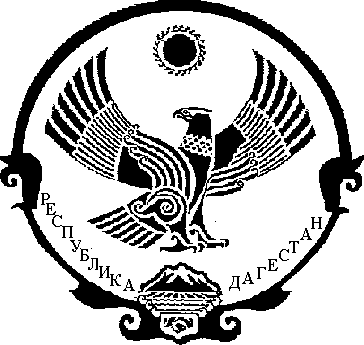 